Publicado en   el 05/12/2014 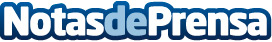 II Encuentro Profesional ExpocómicDatos de contacto:Nota de prensa publicada en: https://www.notasdeprensa.es/ii-encuentro-profesional-expocomic Categorias: Cómics http://www.notasdeprensa.es